附件3《中医经典能力等级考试指南》购买说明电子书购买方式个人购买（1）使用微信搜索公众号“悦医家”，关注公众号，点击底部菜单栏“悦医家”进入“悦医家移动书馆”；搜索栏输入“中医经典能力等级考试指南”搜索，即可搜索到此书；点击图书信息进入图书详情页，点击下方“立即购买”，零售价75折。购买完成之后可在“我的书架-已购电子书”中查看阅读。（2）直接购买跳转链接如下：（微信打开）http://ydzy.cptcm.com/bookDetail.jspx?id=139221（3）直接购买，微信扫描二维码如下：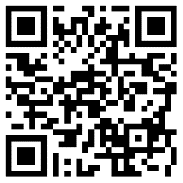 院校购买院校集体采购本电子书，可享7折优惠。中国中医药出版社可批量生成一定数量的可获取本电子书权限的二维码或者链接给到院校（注：同一个二维码或链接只供一位用户使用，电子书使用权限和用户微信绑定，用户获取电子书权限后可永久使用，不可转移给他人使用），用户获得电子书权限后可在微信公众号“悦医家”中“悦医家移动书馆”底部菜单栏 “我的书架-已购电子书”中查看阅读。院校通过线下向中国中医药出版社银行账户汇款的方式购买。联系人孙海洋18932643953。纸质书购买方式个人购买京东、当当及中国中医药出版社天猫旗舰店有售，零售价85折。院校购买院校集体采购本纸质书，可享7折优惠，可直接或通过经销商向中国中医药出版社发行部订购。联系人：杨燕军，手机:13910113057。